T.C KÜTAHYA DUMLUPINAR ÜNİVERSİTESİİç Denetim Birim Başkanlığı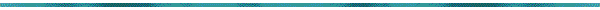 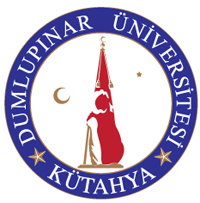 2023 TAKVİM YILIİÇ DENETİM FAALİYET RAPORU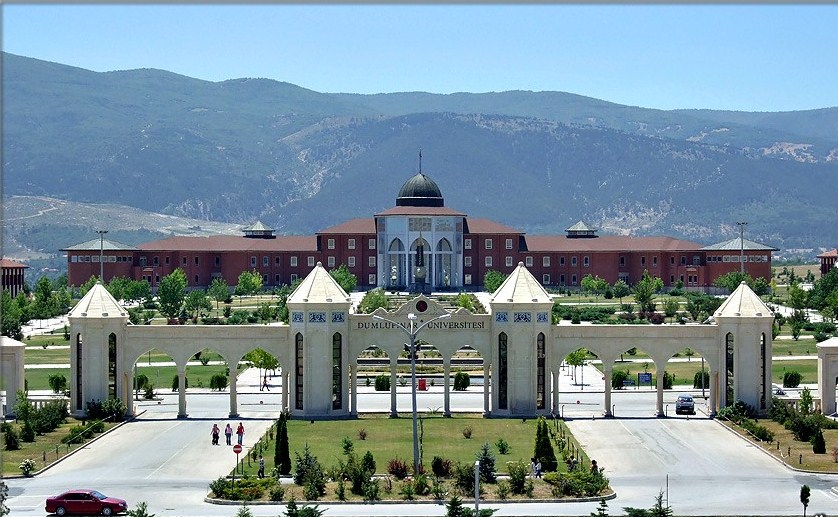 	 ŞUBAT 2024I- GENEL BİLGİLER A)Misyon ve Vizyon B)İç Denetim Birimine İlişkin Bilgiler 1-Fiziksel Yapı 2-Örgüt Yapısı 3-Bilgi ve Teknolojik Kaynaklar4-İnsan Kaynakları 5-Bütçe Ödeneği ve Harcama Durumu C)İdarenin Teşkilat Şeması II- AMAÇ VE HEDEFLER A)İç Denetim Faaliyetinin Amaç ve Hedefleri B)Temel Politikalar ve Öncelikler IIII- FAALİYET VE PERFORMANS BİLGİLERİ A)Program Dönemi Faaliyet ve Performans Bilgileri 1-Denetim Programı Gerçekleşme Durumu (Sapma Varsa nedenleri) 2-Program Dışı Denetim ve Danışmanlık Faaliyetleri 3-Önem Düzeyi Yüksek Kritik Tespit ve Öneriler 4- Tespitler ve ÖnerilerB)Plan Dönemi Faaliyet ve Performans Bilgileri 1-Denetim Planı Gerçekleşme Durumu 2-Denetim Evreni: Denetlenen-Denetlenmeyen Alanlar ve Planlamaya ilişkin değerlendirme C)Kalite Güvence ve Geliştirme Programı Uygulama Sonuçları 1-İç Değerlendirme Sonuçları 2-Dış Değerlendirme Sonuçları 3-Performans Göstergeleri ve Gerçekleşme Durumu D)Program Dönemi Eğitim Faaliyetleri 1-Alınan Eğitimler 2-Verilen Eğitimler IV- İÇ DENETİMİN KABİLİYET ve KAPASİTENİN DEĞERLENDİRİLMESİ A)İç denetim faaliyetine ilişkin kaynak sınırlamaları ve olası etkileri B)Alınacak/Alınması Gereken Tedbirler V-İDARE DÜZEYİNDE ÖNEMLİ DEĞİŞİKLİKLER VE OLASI ETKİLERİ VI-KAPSAMLI GÖRÜŞİÇ DENETİM BİRİM BAŞKANININ SUNUŞUİç denetim, 5018 sayılı Kamu Mali Yönetimi ve Kontrol Kanunun 63. maddesinde; kamu idaresinin çalışmalarına değer katmak ve geliştirmek için kaynakların, ekonomiklik, etkililik ve verimlilik esaslarına göre yönetilip yönetilmediğini değerlendirmek ve rehberlik yapmak amacıyla yapılan bağımsız, nesnel güvence sağlama ve danışmanlık faaliyeti olarak tanımlanmaktadır.İç denetim faaliyeti, idarelerin yönetim ve kontrol yapıları ile malî işlemlerinin risk yönetimi ile yönetim ve kontrol süreçlerinin etkinliğini değerlendirmek ve geliştirmek yönünde sistematik, sürekli ve disiplinli bir yaklaşımla ve genel kabul görmüş standartlara uygun olarak gerçekleştirilir. Bu çerçevede iç denetim, kurum kaynaklarının ekonomik, etkili ve verimli kullanılması yönünde değerlendirmelerde bulunmayı, idarenin çalışma ve faaliyetleri sonucu elde edilen bilgilerin saydamlığı ve güvenilirliğini sağlamayı amaç edinmektedir. İç denetim faaliyeti ile kurumun genel yönetim, iç kontrol ve risk yönetimi süreçlerinin etkinliğini, bir başka ifade ile bu sistemlerin hedeflenen şekliyle işleyip işlemediğini değerlendirmek, varsa sapmaların ve olumsuzlukların giderilmesini sağlayarak hedeflenen sonuçlara ulaşılıp ulaşılamayacağı konusunda makul bir güvence verilmesi hedeflenmektedir. Bu amaç ve hedefler doğrultusunda 2023 yılı itibariyle denetim faaliyeti yanında iç denetimin danışmanlık faaliyeti boyutuyla çalışmalar yapılmış olup, iç denetimin fonksiyonu ile uygulamalarının kavranılması önceliğinde iç denetim metodolojisine uygun olarak iç denetim faaliyetleri yerine getirilmiştir.İç denetim birimi başkanlığı olarak yürüttüğümüz iç denetim faaliyetleri sırasında her türlü katkı ve desteği veren Üst Yöneticimiz ile çalışmalarımızda bizlerle bilgi paylaşımı ve özverili desteklerini esirgemeyen idarecilerimize ve çalışanlarımıza teşekkür ederiz.I-GENEL BİLGİLERA-Misyon ve VizyonMisyonÜniversite kaynaklarının ekonomik, etkili ve verimli kullanılması için, kurumun yönetim ve kontrol yapıları ile mali işlemlerine ilişkin karar ve tasarruflarını sistemli, sürekli ve disiplinli bir yaklaşımla değerlendirmek, önleyici, tespit edici ve telafi edici önerilerde bulunmak, Üniversitenin faaliyetlerine değer katmak ve geliştirmek suretiyle stratejik amaçlarına ulaşmasına yardımcı olmaktır. VizyonGörevin gerektirdiği bilgi, beceri ve tecrübeye sahip, ulusal ve uluslararası iç denetim standartlarına uygun denetim ve danışmanlık faaliyetleri sunan, bağımsız, tarafsız, doğruluk ve sorumluluk duygusuyla görevini en iyi şekilde sürdüren, ilkeli ve örnek alınan bir birim olmaktır.B-İç Denetim Birimine İlişkin Bilgiler1-Fiziksel Yapı İç denetim birimi, Üniversitenin Evliya Çelebi Yerleşkesinde Rektörlük binası içerisinde faaliyetlerini sürdürmektedir. Birimin kullanımına tahsisli dört adet İç Denetçi odası ve bir adet sekreterlik odası bulunmaktadır.Çalışma ortamı, yeri ve konumu itibariyle uygun olup; araç, gereç ve teçhizat yönünden gerekli donanıma sahiptir.2-Örgüt Yapısıİç Denetin Birim Başkanlığı, Kurumun teşkilat yapısı içerisinde Rektöre bağlı olarak faaliyetini sürdürmektedir.3- Bilgi ve Teknolojik Kaynaklar İç denetim biriminde üçü dizüstü bilgisayar olmak üzere altı adet bilgisayar ile beş adet lazer yazıcı bulunmaktadır. İç denetim biriminde iç denetim ile ilgili kanun ve yönetmelikler ile idarenin faaliyetleri ve ilgili mevzuatlardan internet ortamında yararlanılmaktadır.4- İnsan KaynaklarıÜniversitenin kullanılabilir dört adet iç denetçi kadrosu olup kadroların tamamına atama yapılmıştır. İç Denetçi Mustafa TAŞDELEN(Sertifika No:1498) ve Bayram ADIGÜZEL(Sertifika NO:1374) A4 sertifika derecesine, Düriye ÖZTÜRK BESLER(Sertifika No:6048)  A2 sertifika derecesine, İç Denetçi Adem TURAN (Sertifika No:2346) ise A1 sertifika derecesine sahiptir.İç Denetim Birim Başkanlığı görevini yürütmekte olan İç Denetçi Bayram ADIGÜZEL, 15.12.2023 tarihi itibariyle görevinden ayrılmış olup İç denetçi Mustafa TAŞDELEN bu göreve başlamıştır.İç denetçiler dışında bir adet memur da iç denetim biriminde görevlendirilmiştir.5- Bütçe Ödeneği ve Harcama Durumuİç denetim için gerekli ödenekler Rektörlük Özel Kalem bütçesinden karşılanmakta olup harcama yetkilisi görevi İç Denetim Birim Başkanı tarafından yürütülmektedir.C-İdarenin Teşkilat YapısıÜniversitemiz 300.729 m2 lik kısmı merkez yerleşkesi olmak üzere ilçelerdeki yerleşkeleri ile birlikte 361.273 m2’lik kapalı ve 7.541.371 m2’lik kısmı merkez yerleşkesi olmak üzere toplam 9.379.398 m2 açık alanda 514  idari personel ile hizmet vermekte olup akademik yapı ile akademik personel durumu ve öğrenci sayıları aşağıdaki gibidir. Akademik YapıEnstitü		Fakülte	Yüksekokul	Meslek Yüksekokulu1		11		1		14Akademik Personel DurumuProfesör        Doçent 	   Dr. Öğretim Üyesi    Öğretim Görevlisi      Arş. Görevlisi            158		136		302			277			117Öğrenci SayısıDoktora	Yüksek Lisans	Lisans		Ön Lisans 364                  4.950			25.452		18.215II-AMAÇ ve HEDEFLERA-İç Denetim Faaliyetinin Amaç ve Hedefleriİç denetim faaliyeti ile Kurumun faaliyetlerinin, amaç ve politikalara, stratejik planlar ile performans programlarına uygun olarak planlanıp, yürütülüp yürütülmediğinin değerlendirilmesi amaçlanmaktadır.Üniversitemiz kaynaklarının ekonomik, etkili ve verimli kullanılıp kullanılmadığını değerlendirme konusunda rehberlik yapmak ile faaliyetler sonucu elde edilen bilgilerin saydamlığı, güvenilirliği ve bilgilerin zamanında elde edilebilirliğinin sağlanması amaçlanmaktadır.İç denetim faaliyeti ile hedeflenen; kurumun genel yönetim, iç kontrol ve risk yönetimi süreçlerinin etkinliğini, bir başka ifade ile bu sistemlerin hedeflenen şekliyle işleyip işlemediğini tespit etmek ve varsa sapmaların ve olumsuzlukların giderilmesini sağlayıcı hedeflenen sonuçlara ulaşılıp ulaşılamayacağı konusunda makul bir güvence vermektir.B- Temel Politikalar ve Önceliklerİç denetim ve iç denetim faaliyetleri konusunda farkındalığın artırılması, denetime dâhil edilen süreç ve faaliyetlerin; organizasyon yapısına katkı sağlayıcı bir yaklaşımla analiz edilmesi ve kontrollerin yeterliliğinin ölçülmesi suretiyle değerlendirilmesi, iç denetimin temel politikasını ve önceliğini oluşturmaktadır.III. FAALİYET VE PERFORMANS BİLGİLERİ A-Program Dönemi Faaliyet ve Performans Bilgileri1-Denetim Programı Gerçekleşme Durumu(Sapma Varsa Nedenleri) Üniversitemiz 2023-2025 Denetim Planı ve 2023 Denetim Programı ile; 10 adet denetim alanı belirlenmiş ve programa alınmıştır. 2023 yılı denetim programında yer alan süreçler ilgili birim bazında 7 adet denetim tamamlanmış, 3 adet denetim, program dışı gerçekleşen 5 adet denetim ve inceleme çalışmaları nedeniyle iptal edilmiştir. Program Bazında Yapılan Denetimler:Program Dışı Denetim ve Danışmanlık FaaliyetleriProgram Dışı Yapılan DenetimlerİncelemeDanışmanlık Faaliyetleri3-Önem Düzeyi Yüksek Kritik Tespit ve Öneriler  İç denetim faaliyetleri sırasında bir kısım tespit ve öneriler, yapılan iç denetim çalışmaları sırasında değerlendirilmekte olup süreç gerektiren ve rapora alınan tespit ve öneri sayıları  aşağıdaki gibidir.4-Kabul Edilmeyen Bulgular5-İzleme Faaliyetleri: Plan Dönemi Uygulanan-Uygulanmayan ÖnerilerB-Plan Dönemi Faaliyet ve Performans BilgileriDenetim Planı Gerçekleşme Durumu	  2023-2025 Dönemi İç Denetim Planı, İç Denetçilerin Çalışma Usul ve Esasları Hakkında Yönetmeliğin 36. ve 39. maddeleri ile Kamu İç Denetim Genel Tebliğinin 5. Maddesi uyarınca hazırlanmıştır. Planın hazırlanması sırasında, İç Denetim Koordinasyon Kurulunca yayımlanan Kamu İç Denetimi Strateji Belgesi ve Kamu İç Denetimi Rehberinde belirtilen esas ve usuller de dikkate alınmıştır.Üniversitemiz 2023-2025 Denetim Planı ve 2023 Denetim Programı ile; 10 adet denetim alanı belirlenmiş ve programa alınmıştır. 2023 yılı denetim programında yer alan süreçler ilgili birim bazında 7 adet denetim tamamlanmış, 3 adet denetim, program dışı gerçekleşen 5 adet denetim ve inceleme çalışmaları nedeniyle iptal edilmiştir. C)Kalite Güvence ve Geliştirme Programı Uygulama SonuçlarıDönemsel gözden geçirme/Dış değerlendirme çalışması Kütahya Dumlupınar Üniversitesi iç denetim faaliyetlerinin; iç denetimin tanımına, Kamu İç Denetim Standartlarına ve Kamu İç Denetçileri Meslek Ahlak Kurallarına uyumunun değerlendirilmesi amacıyla 25.12.2023 ile 15.01.2024 tarihleri arasında gerçekleştirilmiştir. Dönemsel gözden geçirme/Dış değerlendirme çalışması kapsamında; İç Denetim Biriminin/Başkanlığının faaliyetleri detaylı olarak incelenmiş,Kütahya Dumlupınar Üniversitesi genelinde seçilen denetlenen birimlerin yöneticileri ve iç denetçiler ile görüşmeler gerçekleştirilmiş ve sonuçları değerlendirilmiş,İç Denetim Birim Yönergesi, görev tanımları, mevcut faaliyetlerin kapsamı, eğitim politikaları, performans değerlendirme süreci değerlendirilmiş,Yıllık denetim planına baz oluşturan risk değerlendirmesi, çalışma planlarının hazırlanması, dokümantasyon (çalışma kağıtları), raporlama, aksiyonların izlenmesi ve öz değerlendirme faaliyetleri analiz edilmiş,Güçlü ve iyileştirmeye açık noktalar belirlenerek, mevcut durum ile Kamu İç Denetim Standartları arasındaki farklar ortaya çıkarılmış, Yukarıda belirtilen çalışmaların sonucunda mevcut durum ve iyileştirme önerileri belirlenmiştir.Yapılan değerlendirmeler çerçevesinde; Kütahya Dumlupınar Üniversitesi yürütülmekte olan iç denetim faaliyetinin Kamu İç Denetim Standartlarına Genel Olarak Uyumlu olduğu belirlenmiştir.Dönemsel gözden geçirme/dış değerlendirme sonucunda belirlenen Kamu İç Denetim Standartlarına uyum düzeyleri aşağıdaki tablolarda (Tablo 1 ve Tablo 2) gösterilmektedir. 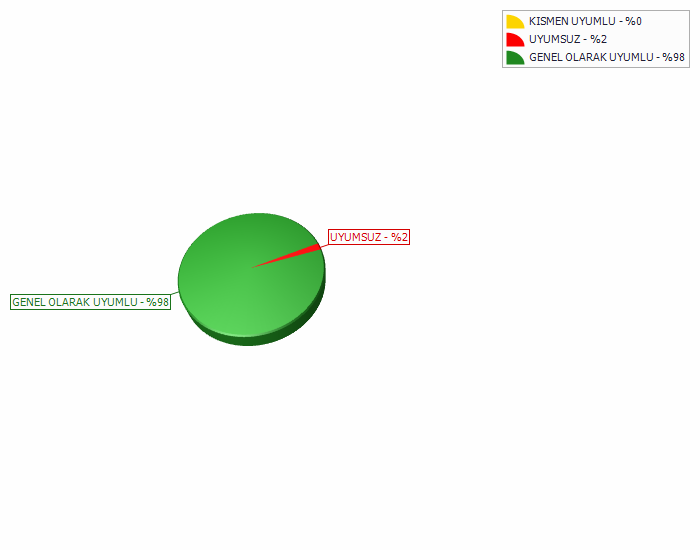 D)Program Dönemi Eğitim Faaliyetleri1)Alınan Eğitimler2)Verilen EğitimlerIV-İÇ DENETİMİN KABİLİYET VE KAPASİTENİN DEĞERLENDİRİLMESİA-İç Denetim Faaliyetine İlişkin Kaynak Sınırlamaları ve Olası EtkileriYıl içinde aktif iç denetçi kaynağındaki sayısal değişimler ve program dışı görüş talepleri ile idari bir kısım komisyon görevleri, programlanan denetimlerin program dahilinde yapılmasına imkan vermemektedir.B-Alınacak/Alınması Geren Tedbirler.İç denetimin geleneksel denetimden farkının anlatılabilmesi sonucu idari yapı ile takım çalışması oluşturulabilmesi, Kurumun iç dinamiklerinin harekete geçirilebilmesi, bilgi teknolojisinin daha etkin kullanılabilir hale getirilmesi halinde iç denetimde istenilen amaç ve hedeflere ulaşılabilecektir. İç denetim faaliyetlerinin etkin ve verimli yürütülebilmesi, iç denetim faaliyetlerinin Kuruma katma değer sağlayabilmesinin en temel şartının Üst Yöneticinin iç denetim olgusunu sahiplenmesi, İç denetim biriminin bir soruşturma birimi olmadığının anlaşılması  ve iç denetim faaliyetleri sonucu geliştirilen önerilerin uygulanabilirliğinin sağlanması ve takibi ile mümkün olacağı düşünülmektedirİç denetim faaliyetlerinin Kamu İç Kontrol Standartlarına ve Uluslararası iç denetim standartlarına uygun yapılabilmesi adına iç denetçilerin, mesleki eğitim ile dil eğitimi ve bilgi teknolojileri eğitimi almaları konusunda gerekli destek ve imkânların sağlanması, uluslararası iyi uygulama örnekleri konusunda bilgi sahibi olmaları için yurtdışı eğitim imkânlarından da faydalandırılması gerektiği düşünülmektedir        V-İDARE DÜZEYİNDE ÖNEMLİ DEĞİŞİKLİKLER VE OLASI ETKİLERİ          01.08.2023 tarihli ve 32266 sayılı Resmi Gazete' de yayımlanan 31.07.2023 tarihli ve 2023/348 sayılı Cumhurbaşkanı Kararı ile Üniversitemiz Rektörlüğüne, 2547 sayılı Yükseköğretim Kanunu'nun 13 üncü maddesi ile 3 sayılı Cumhurbaşkanlığı Kararnamesinin 2 nci, 3 üncü ve 7 nci maddeleri gereğince Cumhurbaşkanınca, Prof. Dr. Süleyman KIZILTOPRAK'ın atanmıştır.           VI- KAPSAMLI GÖRÜŞ	2023 yılı içerisinde kapsamlı görüş çalışması yapılmamış olup, üst yönetimle yapılacak görüşme sonucunda talep edilmesi halinde kapsamlı görüş çalışması yapılacaktır.İÇ KONTROL GÜVENCE BEYANIHarcama yetkilisi olarak görev ve yetkilerim çerçevesinde;Harcama birimimizce gerçekleştirilen iş ve işlemlerin idarenin amaç ve hedeflerine, iyi malî yönetim ilkelerine, kontrol düzenlemelerine ve mevzuata uygun bir şekilde gerçekleştirildiğini, birimimize bütçe ile tahsis edilmiş kaynakların planlanmış amaçlar doğrultusunda etkili, ekonomik ve verimli bir şekilde kullanıldığını, birimimizde iç kontrol sisteminin yeterli ve makul güvenceyi sağladığını bildiririm.Bu güvence, harcama yetkilisi olarak sahip olduğum bilgi ve değerlendirmeler, yönetim bilgi sistemleri, iç kontrol sistemi değerlendirme raporları, izleme ve değerlendirme raporları ile denetim raporlarına dayanmaktadır.Bu raporda yer alan bilgilerin güvenilir, tam ve doğru olduğunu beyan ederim. 								               Mustafa TAŞDELEN							         	                       İç DenetçiMustafa TAŞDELENİç Denetim Birim BaşkanıDenetimin KonusuBirimSüreçİç DenetçiDenetim Gözetim SorumlusuSürekli Eğitim Araştırma ve Uygulama Merkezi Sistem ve Uygunluk Denetim RaporuSürekli Eğitim Uygulama ve Araştırma MerkeziSistem Denetimi RaporuBayram ADIGÜZELMustafa TAŞDELENTÖMER Gelir İşlemleri Sistem ve Uygunluk Denetim RaporuTürkçe Öğretim Uygulama Ve Araştırma Merkezi MüdürlüğüSistem Denetimi RaporuMustafa TAŞDELENBayram ADIGÜZELAçık ve Uzaktan Eğitim Gelirleri İşlemleri Süreci Sistem ve Uygunluk Denetim RaporuUzaktan Eğitim Uygulama Ve Araştırma Merkezi MüdürlüğüSistem Denetimi RaporuDüriye ÖZTÜRK BESLERBayram ADIGÜZELErkek ve Bayan Kuaför İşlemleri Sistem ve Uygunluk Denetim RaporuSağlık Kültür ve Spor Daire BaşkanlığıSistem Denetimi RaporuBayram ADIGÜZELDüriye ÖZTÜRK BESLERİleri Teknolojiler Tasarım Araştırma Geliştirme ve Uygulama Merkezi İş ve İşlemleri Sistem ve Uygunluk Denetim Raporuİleri Teknolojiler Tasarım Araştırma Geliştirme ve Uygulama MerkeziSistem Denetimi RaporuAdem TURANBayram ADIGÜZELPersonele Ait Kişisel Verilerin Korunmasına İlişkiniş ve İşlemler Denetim RaporuPersonel Daire BaşkanlığıSistem Denetimi RaporuAdem TURANDüriye ÖZTÜRK BESLERİdari ve Mali İşler Daire Başkanlığı Memur Yemek Hizmetleri Sistem ve Uygunluk Denetimiİdari ve Mali İşler Daire BaşkanlığıSistem Denetimi RaporuAdem TURANMustafa TAŞDELENDenetimin KonusuBirimSüreçİç DenetçiDenetim Gözetim SorumlusuYapım İşleri İhaleleri Ve Sözleşme Süreci (Tüm İhale Usulleri) Sistem Ve Uygunluk Denetim RaporuYapı İşleri Ve Teknik Daire BaşkanlığıSistem Denetimi RaporuAdem TURANBayram ADIGÜZELBilgi İşlem Daire Başkanlığının Hizmet Alımlar Süreci Sistem ve Uygunluk Denetim RaporuBilgi İşlem Daire BaşkanlığıSistem Denetimi RaporuDüriye ÖZTÜRK BESLERBayram ADIGÜZELDumlupınar Üniversitesi Teknoloji Transfer Ofisi A.Ş'nin iş ve İşlemlerinin Sistem ve Uygunluk DenetimiDumlupınar Üniversitesi Teknoloji Transfer OfisiSistem Denetimi RaporuBayram ADIGÜZELMustafa TAŞDELENHukuk Müşavirliği İşlemlerinin Sistem Ve Uygunluk DenetimHukuk MüşavirliğiSistem Denetimi RaporuDüriye ÖZTÜRK BESLERMustafa TAŞDELENDış İlişkiler ve Uluslararası Öğrenci Koordinasyon Uygulama ve Araştırma Merkezi sistem ve Uygunluk DenetimiDış İlişkiler ve Uluslararası Öğrenci Koordinasyon Uygulama ve Araştırma MerkeziSistem Denetimi RaporuMustafa TAŞDELENBayram ADIGÜZELRaporun KonusuDüzenleyenKütahya DPÜ Çini Seramik Sanatı Araştırma ve Üretim Merkezi Binasına Ait Mimari, Mekanik vb. projeleri iş ve işlemleriAdem TURANGörüş Talep Eden BirimKonusu1İdari Mali İşler Daire BaşkanlığıGöl Kafe  Kira Süresi Hakkında2RektörlükTez Çalışması3Öğrenci İşleri Daire BaşkanlığıDil Puanı Hakkında4TÖMERÖğr. Görevlisi  Zorunlu Ders Yükünün TÖMER'de girdiği derslerden karşılanıp karşılanmayacağı hakkında. 5Hukuk MüşavirliğiKamu Zararına İlişkin Dosyalar Hakkında6Mühendislik FakültesiSürekli Görev Yolluğu Ödemesi Hakkında7Personel Daire BaşkanlığıSeçim nedeniyle istifa eden öğretim görevlilerinin ders ve danışmanlık görevlerini kurum dışı personel olarak yürütüp yürütemeyecekleri.8İş Sağlığı ve Güvenliği Yönerge değişikliği9Döner Sermaye İşletme MüdürlüğüKütahya DPU TÖMER Döner Sermaye Gelirlerinden Yapılacak Ödemenin Dağıtılmasında Uygulanacak Usul Ve Esaslar ile ilgili yapılacak değişiklikler hakkında.10İdari Mali İşler Daire Başkanlığıİş akdi feshi edilen personelin kıdem tazminatı hakkında11Sağlık Kültür ve Spor Daire BaşkanlığıDPU Spor Kulübü kurum adı ve tesis kullanım talebi12İdari Mali İşler Daire BaşkanlığıMüstecirlerin elektrik ısınma gibi tüketim bedellerinin yapılandırılması talepleri13Spor Bilimleri Fakültesi DekanlığıDPU /TÜBED ortaklaşa düzenlenecek olan kongre protokolü ve gelirlerin hangi hesaba yatırılacağı hakkında14İdari Mali İşler Daire BaşkanlığıTİP Kira Şartnamesi15BAPBAP Proje Sonuçlandırılması Talebi16Yapı İşleri ve Teknik Daire BaşkanlığıKütahya İl Özel İdaresine devri yapılacak taşınmaz ile ilgili 'Devir Protokol Taslağı' 17Personel Daire Başkanlığı4/c kadrosunda 4/ b kadrosuna atanan personelin 4/b statüsünde çalışmaya devam edip edemeyeceği hakkında.18Rektör YardımcılığıÜniversitemiz ile Kosova Cum. Bakanlığı arasında protokol19Uygulamalı Bilimler Fakültesi DekanlığıAkademik Teşvik Ödeneği20Uygulamalı Bilimler Fakültesi DekanlığıAkademik Teşvik Ödeneği21Personel Daire BaşkanlığıYaş haddini dolduran personelin sözleşmeli olarak çalıştırılması hakkında.22Personel Daire BaşkanlığıGörevden uzaklaştırma23Personel Daire BaşkanlığıGörev Süresi24Genel SekreterlikTeknofest Protokol Taslağı25Genel Sekreterlik"Tübitak-Ardeb Projesi Fikri Ürünleri Üzerine Fikri Mülkiyet Hak Sahipliği Protokolü"26Özel KalemKütahya Tasarım Teknokent Yönetici A.Ş'nin sermaye artırımı27Yapı İşleriA. Yakupoğlu Evi Tanzim İşleri28İdari ve Mali İşler4 d Kıdem tazminatı29Personel Daire BaşkanlığıMecburi Hizmet Yükümlülüğü30Öğrenci İşleri Daire Başkanlığı"Sektör Kampüste Programı Protokolü"31Sağlık Kültür ve Spor Daire BaşkanlığıSGK Para Cezası32Strateji Geliştirme Daire BaşkanlığıUzmanlık Alan Dersi33Özel KalemUnvana Göre Ödeme Yapılması34Rektörlük MakamıYıllık İzin35Yabancı Diller YüksekokuluEğitim Sertifikası36Özel KalemEğitim Sertifikası37Sürekli Eğitim MerkeziSertifika Ödemeleri38Personel Daire BaşkanlığıGörevde Yükselme Sınavında Aranan Kriterler39Yabancı Diller YüksekokuluAkreditasyonDenetim Danışmanlık KonusuBulguların Önem DüzeyiBulguların Önem DüzeyiBulguların Önem DüzeyiBulguların Önem DüzeyiDenetim Danışmanlık KonusuKritikYüksekOrtaDüşükYapım İşleri İhaleleri Ve Sözleşme Süreci (Tüm İhale Usulleri) Sistem Ve Uygunluk Denetim Raporu513Sürekli Eğitim Araştırma ve Uygulama Merkezi Sistem ve Uygunluk Denetim Raporu11TÖMER Gelir İşlemleri Sistem ve Uygunluk Denetim Raporu52Açık ve Uzaktan Eğitim Gelirleri İşlemleri Süreci Sistem ve Uygunluk Denetim Raporu323Erkek ve Bayan Kuaför İşlemleri Sistem ve Uygunluk Denetim Raporu132İleri Teknolojiler Tasarım Araştırma Geliştirme ve Uygulama Merkezi İş ve İşlemleri Sistem ve Uygunluk Denetim Raporu362Bilgi İşlem Daire Başkanlığının Hizmet Alımlar Süreci Sistem ve Uygunluk Denetim Raporu125Personele Ait Kişisel Verilerin Korunmasına İlişkiniş ve İşlemler Denetim Raporu91Dumlupınar Üniversitesi Teknoloji Transfer Ofisi A.Ş'nin iş ve İşlemlerinin Sistem ve Uygunluk Denetimi44Hukuk Müşavirliği İşlemlerinin Sistem Ve Uygunluk Denetim4471Dış İlişkiler ve Uluslararası Öğrenci Koordinasyon Uygulama ve Araştırma Merkezi sistem ve Uygunluk Denetimi246İdari ve Mali İşler Daire Başkanlığı Memur Yemek Hizmetleri Sistem ve Uygunluk Denetimi4113Denetimin AdıBulgunun KonusuDenetime Dahil EdildiDenetime Dahil EdilmediSürekli Eğitim Merkezi İşlemleri Sistem ve Uygunluk DenetimiKatkı Payı ÖdemeleriDahil EdilmediHukuk Müşavirliği İşlemlerinin Sistem ve Uygunluk DenetimiDava ve İcra Takip İşlemleriDenetime Dahil EdildiHukuk Müşavirliği İşlemlerinin Sistem ve Uygunluk Denetimiİcra Takip İşlemleriDenetime Dahil EdildiHukuk Müşavirliği İşlemlerinin Sistem ve Uygunluk Denetimi Ödeme işlemleriDenetime Dahil EdildiHukuk Müşavirliği İşlemlerinin Sistem ve Uygunluk DenetimiÖn Ödeme İşlemleriDenetime Dahil EdildiHukuk Müşavirliği İşlemlerinin Sistem ve Uygunluk DenetimiDenetlenen Birim İşlemleri ile İlgili Kurum İçi Mevzuat EksilkliğiDenetime Dahil Edildi.Hukuk Müşavirliği İşlemlerinin Sistem ve Uygunluk DenetimiKiralama İşlemleriDenetime Dahil EdildiHukuk Müşavirliği İşlemlerinin Sistem ve Uygunluk DenetimiGörevlendirme İşlemleriDenetime Dahil EdildiHukuk Müşavirliği İşlemlerinin Sistem ve Uygunluk DenetimiArabuluculuk İşlemleriDenetime Dahil EdildiHukuk Müşavirliği İşlemlerinin Sistem ve Uygunluk DenetimiVekalet Ödeme İşlemleriDenetime Dahil EdildiSıra NoDenetim Konuları İlgili BirimDenetim TürüBulgu SayısıÖneri SayısıTamam  DevamRisk Üstlenilen1Taşınmaz Mal İşlemleriStrateji geliştirme Daire Başkanlığı / Yapı İşleri ve Teknik Daire BaşkanlığıSistemUygunluk18183152Ön Mali KontrolTürkçe Öğrenim Araştırma ve Uygulama MerkeziSistemUygunluk1111113İhale ve Sözleşme İşlemleri Yapı İşleri ve Teknik Daire BaşkanlığıSistem  Uygunluk 18181354Sürekli Eğitim Merkezi İşlemleriSürekli Eğitim Merkezi MüdürlüğüSistem  Uygunluk22115Gelir İşlemleriTürkçe Öğretim Uygulama ve Araştırma MerkezıSistem Uygunluk8844Eğitim KonusuEğitimi DüzenleyenTarih ve Süreİç DenetçiİŞ SAĞLILĞI VE GÜVENLİĞİKDPÜ31.01.2023MUSTAFA TAŞDELENDİJİTAL OLGUNLUK PERFORMANS DENETİMİKİDDER24.10.20232 SAATMUSTAFA TAŞDELENDEPREM FARKINDALIK EĞİTİM PROGRAMIUZAKTAN EĞİTİM KAPISI28.11.2023MUSTAFA TAŞDELENDEPREMLE İLGİLİ TEMEL BİLGİLER VE TÜRKİYENİN DEPREMSELLİĞİUZAKTAN EĞİTİM KAPISI28.11.2023MUSTAFA TAŞDELENDEPREM ÖNCESİUZAKTAN EĞİTİM KAPISI28.11.2023MUSTAFA TAŞDELENDEPREM ANI VE SONRASIUZAKTAN EĞİTİM KAPISI28.11.2023MUSTAFA TAŞDELENGÖNÜLLÜ/GÖREVLİ OLARAK DEPREM SONRASIUZAKTAN EĞİTİM KAPISI28.11.2023MUSTAFA TAŞDELEN6698 SAYILI KVVKK UYUM DENETİMİKİDDER7.11.20232 SAATBAYRAM ADIGÜZELDEPREM FARKINDALIK EĞİTİM PROGRAMIUZAKTAN EĞİTİM KAPISI20.11.2023BAYRAM ADIGÜZELDEPREM FARKINDALIK EĞİTİM PROGRAMIUZAKTAN EĞİTİM KAPISI30.11.2023BAYRAM ADIGÜZELDEPREM FARKINDALIK EĞİTİM PROGRAMIUZAKTAN EĞİTİM KAPISI28.11.2023BAYRAM ADIGÜZELDEPREMLE İLGİLİ TEMEL BİLGİLER VE TÜRKİYENİN DEPREMSELLİĞİUZAKTAN EĞİTİM KAPISI28.11.2023BAYRAM ADIGÜZELDEPREM ÖNCESİUZAKTAN EĞİTİM KAPISI28.11.2023BAYRAM ADIGÜZELDEPREM ANI VE SONRASIUZAKTAN EĞİTİM KAPISI28.11.2023BAYRAM ADIGÜZELGÖNÜLLÜ/GÖREVLİ OLARAK DEPREM SONRASIUZAKTAN EĞİTİM KAPISI28.11.2023BAYRAM ADIGÜZELSÜREKLİ MESLEKİ GELİŞİMKİDDER22.05.2023/09.06.202330 saatDÜRİYE ÖZTÜRK BESLERDİJİTAL OLGUNLUK PERFORMANS DENETİMİKİDDER24.10.2023DÜRİYE ÖZTÜRK BESLER6698 SAYILI KVVKK UYUM DENETİMİKİDDER7.11.20232 SAATDÜRİYE ÖZTÜRK BESLERİŞ SAĞLILĞI VE GÜVENLİĞİKDPÜ31.01.2023DÜRİYE ÖZTÜRK BESLERDİJİTAL OLGUNLUK PERFORMANS DENETİMİKİDDER24.10.20232 SAATDÜRİYE ÖZTÜRK BESLERDEPREM FARKINDALIK EĞİTİM PROGRAMIUZAKTAN EĞİTİM KAPISI28.11.2023DÜRİYE ÖZTÜRK BESLERDEPREMLE İLGİLİ TEMEL BİLGİLER VE TÜRKİYENİN DEPREMSELLİĞİUZAKTAN EĞİTİM KAPISI28.11.2023DÜRİYE ÖZTÜRK BESLERDEPREM ÖNCESİUZAKTAN EĞİTİM KAPISI28.11.2023DÜRİYE ÖZTÜRK BESLERDEPREM ANI VE SONRASIUZAKTAN EĞİTİM KAPISI28.11.2023DÜRİYE ÖZTÜRK BESLERGÖNÜLLÜ/GÖREVLİ OLARAK DEPREM SONRASIUZAKTAN EĞİTİM KAPISI28.11.2023DÜRİYE ÖZTÜRK BESLERİŞ SAĞLILĞI VE GÜVENLİĞİKDPÜ31.01.2023ADEM TURANSÜREKLİ MESLEKİ GELİŞİMKİDDER22.05.2023/09.06.202330 sAATADEM TURAN6698 SAYILI KVVKK UYUM DENETİMİKİDDER7.11.20232 SAATADEM TURANDİJİTAL OLGUNLUK PERFORMANS DENETİMİKİDDER24.10.20232 SAATADEM TURANDEPREM FARKINDALIK EĞİTİM PROGRAMIUZAKTAN EĞİTİM KAPISI28.11.2023ADEM TURANDEPREMLE İLGİLİ TEMEL BİLGİLER VE TÜRKİYENİN DEPREMSELLİĞİUZAKTAN EĞİTİM KAPISI28.11.2023ADEM TURANDEPREM ÖNCESİUZAKTAN EĞİTİM KAPISI28.11.2023ADEM TURANDEPREM ANI VE SONRASIUZAKTAN EĞİTİM KAPISI28.11.2023ADEM TURANGÖNÜLLÜ/GÖREVLİ OLARAK DEPREM SONRASIUZAKTAN EĞİTİM KAPISI28.11.2023ADEM TURANEğitimi Veren KurumKonusuTarih ve SaatEğitim Veren İç DenetçiKütahya DPU657 Sayılı Kanun01.08.2023 6 SaatMustafa TAŞDELENKütahya DPU657 Sayılı Kanun09.08.2023 6 SaatMustafa TAŞDELENKütahya DPUT.C.Anayasası17.08.2023 6 SaatDüriye ÖZTÜRK BESLERKütahya DPU2547 Sayılı Kanunu12.09.2023 6 SaatDüriye ÖZTÜRK BESLERKütahya DPUGizlilik ve gizliliğin önemi31.07.2023 6 SaatAdem TURANKütahya DPUDevlet Mallarının Koruma ve Tasarruflar Tedbirleri01.08.2023 6 SaatAdem TURAN